ГАОУ СПО РК«КЕРЧЕНСКИЙ МЕДИЦИНСКИЙ КОЛЛЕДЖ ИМ. Г.К.ПЕТРОВОЙ»ПЛАН-ГРАФИК ПРОВЕДЕНИЯ БЕСЕД ПО ПРОФИЛАКТИКЕ ИНФЕКЦИИ КОРОНАВИРУСА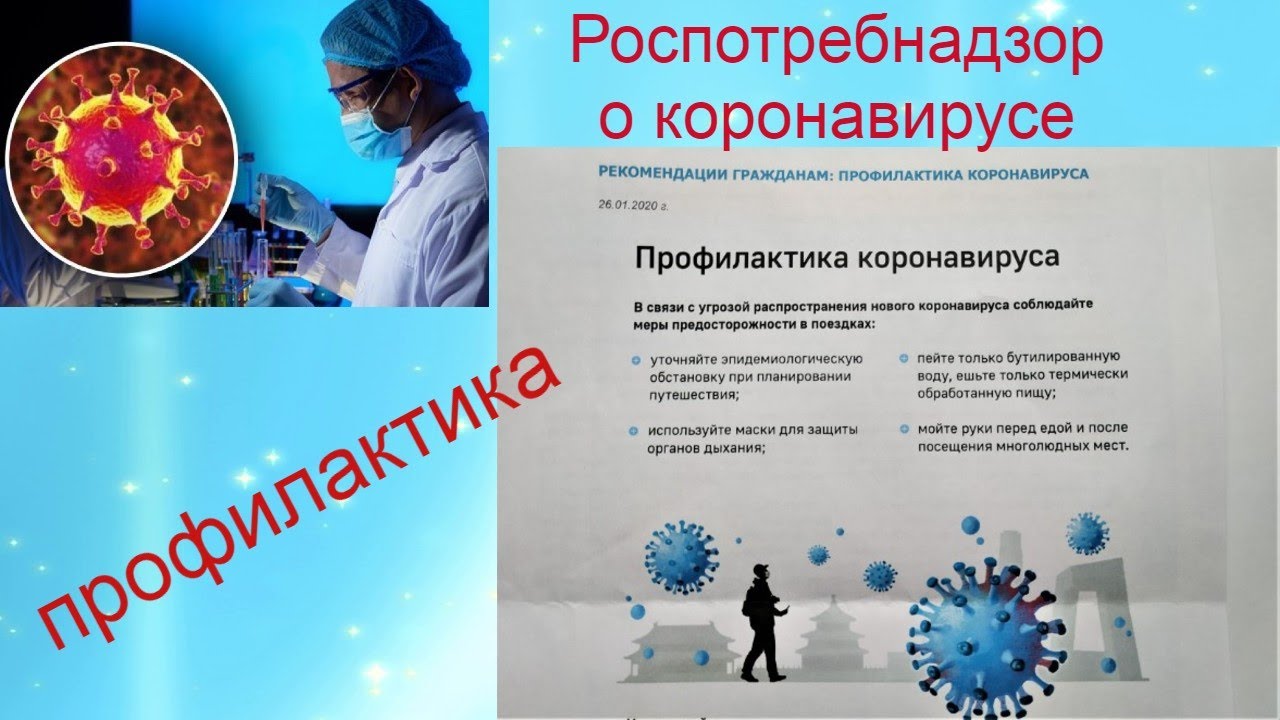 ЗАМ.ДИРЕКТОРА ПО УР                                                    Л.В.БЕЛЯЕВА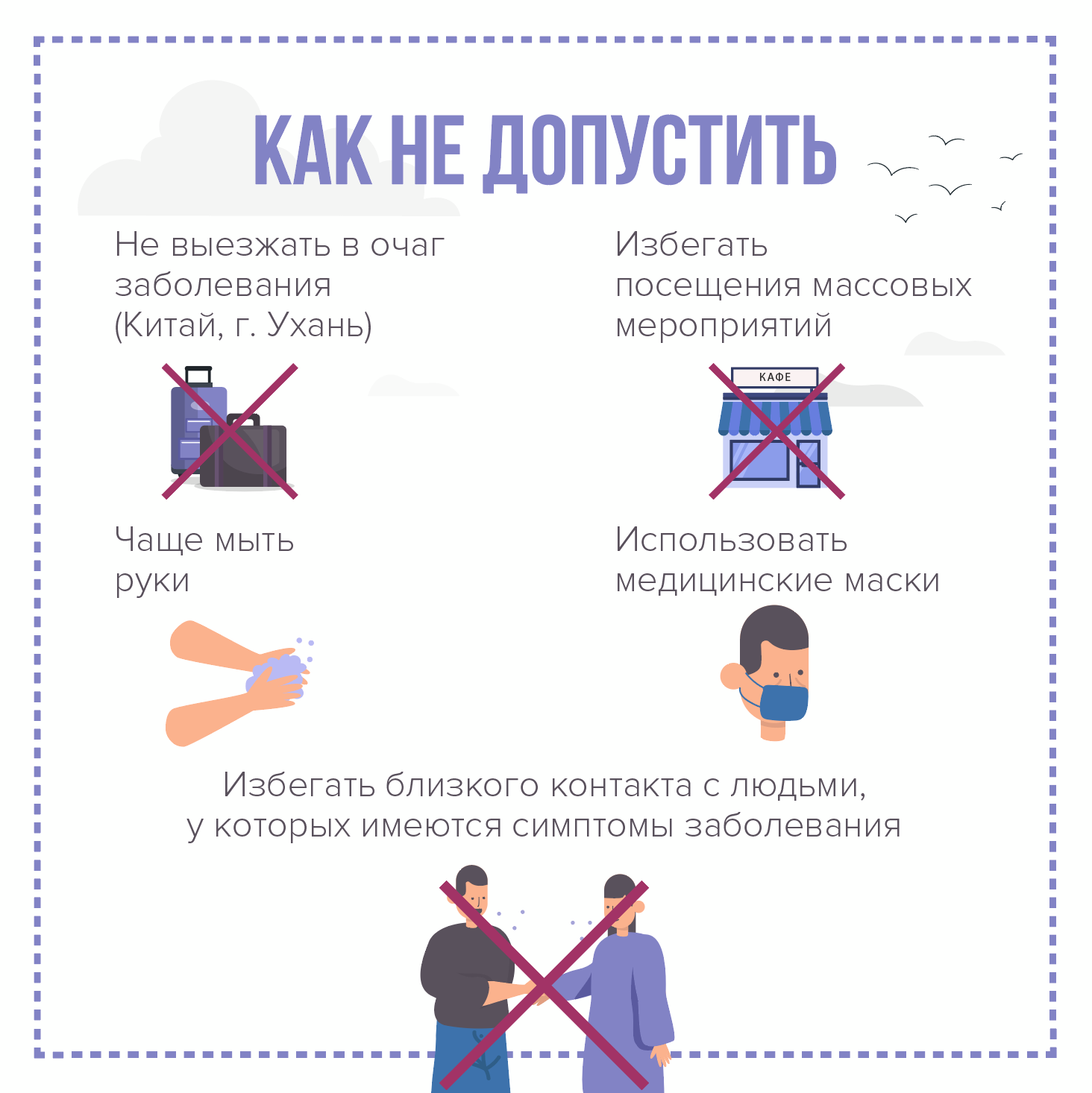 УТВЕРЖДАЮДиректор _________  _Г.И.ПутинцеваГРУППЫДАТА И ВРЕМЯ ПРОВЕДЕНИЯ1-Й КОРПУСОТВ.РОМАНЕНКО Т.А.2-Й КОРПУСОТВ. ПАНФИЛОВА Л.Е.ПРИМЕЧ.221С, 223СПОНЕДЕЛЬНИК 10.02     13-35АКТОВЫЙ ЗАЛ421СПОНЕДЕЛЬНИК 10.02     13-00АУД. 20613СБ+СК222СПОНЕДЕЛЬНИК 10.02     13-00АУД. 20625АВТОРНИК11.02     11-50АУД. 20635АВТОРНИК 11.02     13-00АУД. 20641ФБ+ФКВТОРНИК11.02     13-35АУД. 31233С422С, 423ССРЕДА 12.02     13-00АУД. 206121-122-123СЧЕТВЕРГ 13.02      13-20АКТОВЫЙ ЗАЛ15А11ФЧЕТВЕРГ 13.02      13-35АКТОВЫЙ ЗАЛ31ФЧЕТВЕРГ 13.02      11-50АУД. 20621ФБ+ФКЧЕТВЕРГ 13.02      13-35АУД. 20623С321С, 322СПЯТНИЦА 14.02      11-50АКТОВЫЙ ЗАЛ